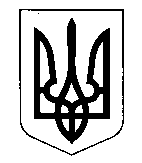 КОМИШУВАСЬКА СЕЛИЩНА радаОріхівського району Запорізької областівосьмого скликаннятридцять четверта сесіяРІШЕННЯ12.12.2018                                     смт Комишуваха                                      № 2Керуючись Бюджетним кодексом України, Законом України «Про місцеве самоврядування», Комишуваська селищна рада ВИРІШИЛА:Визначити на 2019 рік:доходи місцевого бюджету у сумі 75 834239 гривень, у тому числі доходи загального фонду місцевого бюджету — 75 355 339 гривень та доходи спеціального фонду місцевого бюджету — 478 900 гривень згідно з додатком 1 до цього рішення;видатки місцевого бюджету у сумі  84 009 614гривень, у тому числі видатки загального фонду місцевого бюджету — 80 062 782 гривень та видатки спеціального фонду місцевого бюджету — 3 946 832 гривень;профіцит за загальним фондом місцевого бюджету у сумі 3 467 932 гривень згідно з додатком 2 до цього рішення;дефіцит за спеціальним фондом місцевого бюджету у сумі3 467 932гривень згідно з додатком 2 до цього рішення;оборотний залишок бюджетних коштів місцевого бюджету у розмірі                           1000 гривень, визначених цим пунктом; 2. Затвердити бюджетні призначення головним розпорядникам коштів місцевого бюджету на 2019 рік у розрізі відповідальних виконавців за бюджетними програмами згідно з додатками 3 до цього рішення.3. Затвердити на 2019 рік міжбюджетні трансферти згідно з додатком 5 до цього рішення.Затвердити на 2019 рік розподіл коштів бюджету розвитку на здійснення заходів на будівництво, реконструкцію і реставрацію об’єктів виробничої, комунікаційної та соціальної інфраструктури за об’єктами згідно з додатком 6 до цього рішення.Затвердити розподіл витрат місцевого бюджету на реалізацію місцевих/регіональних програм у сумі 313205 гривень згідно з додатком 7 до цього рішення.Установити, що у загальному фонді місцевого бюджету на 2019 рік:6.1. до доходів загального фонду місцевих бюджетів належать доходи, визначені статтями 64,69 Бюджетного кодексу України, та трансферти, визначені статтями 97 Бюджетного кодексу України (крім субвенцій, визначених статтею 69 1 та частиною першою статті 71 Бюджетного кодексу України), джерелами формування у частині фінансування є надходження, визначені пунктом  4 частини 1   статті 15  Бюджетного кодексу України; 6.1.1. 60 відсотків податку на доходи фізичних осіб (крім податку на доходи фізичних осіб, визначеного пунктом 11 частини другої статті 29 Бюджетного кодексу України), що сплачується (перераховується) згідно з Податковим кодексом України . 6.1.2. Податок на прибуток підприємств та фінансових установ комунальної власності. 6.1.3. Рентна плата за спеціальне використання лісових ресурсів (крім рентної плати за спеціальне використання лісових ресурсів в частині деревини, заготовленої в порядку рубок головного користування) та рентна плата за користування надрами для видобування корисних копалин місцевого значення.6.1.4. Акцизний податок з вироблених в Україні підакцизних товарів (продукції - пального), що перераховуватиметься з Державного бюджету.6.1.5. Акцизний податок з ввезених на митну територію України підакцизних товарів (продукції - пального), що перераховуватиметься з Державного бюджету.6.1.6. Акцизний податок з реалізації суб’єктами господарювання роздрібної торгівлі підакцизних товарів.6.1.7.   Місцеві податки і збори, в тому числі: а) податок на майно, що зараховується до бюджетів місцевого самоврядування, з врахуванням наданих міською радою пільг, зокрема:- податок на нерухоме майно, відмінне від земельної ділянки;- плата за землю;  - транспортний податок;б) єдиний податок, що зараховується до бюджетів місцевого самоврядування;в)    збір за місця для паркування транспортних засобів, що зараховується до бюджетів місцевого самоврядування;г) туристичний збір, що зараховується до бюджетів місцевого самоврядування.6.1.8. Частина чистого прибутку (доходу) комунальних унітарних підприємств та їх об'єднань, що вилучається до бюджету, у відповідно визначеному порядку. 6.1.9. Адміністративні штрафи, що накладаються місцевими органами виконавчої влади та виконавчими органами місцевих рад або утвореними ними в установленому порядку адміністративними комісіями.6.1.10. Адміністративні штрафи та штрафні санкції за порушення законодавства у сфері виробництва та обігу алкогольних напоїв та тютюнових виробів, що зараховуються за місцем вчинення порушення.6.1.11. Адміністративний збір за проведення державної реєстрації юридичних осіб, фізичних осіб - підприємців та громадських формувань, що здійснюється виконавчими органами міських рад міст обласного значення, який зараховується до місцевих бюджетів за місцем надання послуг.6.1.12. Плата за надання інших адміністративних послуг, що справляється за місцем надання послуг.6.1.13. Надходження від орендної плати за користування цілісним майновим комплексом та іншим майном, що перебуває в комунальній власності.6.1.14. Державне мито,що зараховується до бюджетів місцевого самоврядування за місцем вчинення дій та видачі документів.6.1.15. Міжбюджетні трансферти:а) освітня субвенція з державного бюджету місцевим бюджетам;б) медична субвенція з державного бюджету місцевим бюджетам;ж) субвенція з місцевого бюджету на здійснення переданих видатків у сфері охорони здоров'я за рахунок коштів медичної субвенції;з) субвенція з місцевого бюджету на відшкодування вартості лікарських засобів для лікування окремих захворювань за рахунок відповідної субвенції з державного бюджету.Установити, що джерелами формування спеціального фонду місцевого бюджету на 2019 рік:1) у частині доходів є надходження, визначені ст. 69-1 Бюджетного кодексу України,2) у частині фінансування є надходження, визначені пунктом  4 частини  1 статті  15  Бюджетного кодексу України;Визначити на 2019 рік відповідно до статті 55 Бюджетного кодексу України захищеними видатками місцевого бюджету видатки загального фонду на:оплата праці працівників бюджетних установ (код 2110);нарахування на заробітну плату ( код 2120);придбання медикаментів та перев’язувальних матеріалів (код 2220);забезпечення продуктами харчування (код 2230);оплата комунальних послуг та енергоносіїв (код 2270);поточні трансферти населенню  (код 2730);поточні трансферти місцевим бюджетам; (код 2620).Відповідно до ст. 70 Закону України «Про місцеве самоврядування в Україні», ст. 16 Бюджетного кодексу України дозволити селищній раді в межах поточного бюджетного періоду розміщувати тимчасово вільні кошти на депозитах з їх подальшим поверненням до бюджету до кінця поточного бюджетного періоду, у порядку, визначеному Кабінетом Міністрів України.Відповідно до статей 43 та 73 Бюджетного кодексу України надати право виконавчому комітету Комишуваської селищної ради отримувати у порядку, визначеному Кабінетом Міністрів України:— позики на покриття тимчасових касових розривів  місцевого бюджету , пов’язаних із забезпеченням захищених видатків загального фонду, в межах поточного бюджетного періоду за рахунок коштів єдиного казначейського рахунку на договірних умовах без нарахування відсотків за користування цими коштами з обов’язковим їх поверненням до кінця поточного бюджетного періоду.Головним розпорядникам коштів місцевого бюджету забезпечити виконання норм Бюджетного кодексу України стосовно:1) затвердження паспортів бюджетних програм протягом 45 днів з дня набрання чинності цим рішенням;2) здійснення управління бюджетними коштами у межах встановлених їм бюджетних повноважень та оцінки ефективності бюджетних програм, забезпечуючи ефективне, результативне і цільове використання бюджетних коштів, організацію та координацію роботи розпорядників бюджетних коштів нижчого рівня та  одержувачів бюджетних коштів у бюджетному процесі;3) забезпечення доступності інформації про бюджет відповідно до законодавства, а саме:здійснення публічного представлення та публікації інформації про бюджет за бюджетними програмами та показниками, бюджетні призначення щодо яких визначені цим рішенням, відповідно до вимог та за формою, встановленими Міністерством фінансів України, до 15 березня 2019 року;оприлюднення паспортів бюджетних програм у триденний строк з дня затвердження таких документів;4) забезпечення у повному обсязі проведення розрахунків за електричну та теплову енергію, водопостачання, водовідведення, природний газ та послуги зв’язку, які споживаються бюджетними установами, та укладання договорів за кожним видом енергоносіїв у межах встановлених відповідним головним розпорядником бюджетних коштів обґрунтованих лімітів споживання тощо.Відповідно до ст.26 Закону України «Про місцеве самоврядування в Україні» та ст.101 Бюджетного кодексу України делегувати селищному голові повноваження в процесі виконання місцевого бюджету ( міжсесійний період) збільшувати (зменшувати) обсяги дохідної та видаткової частин селищного бюджету в разі збільшення (зменшення) обсягів міжбюджетних трансфертів з Державного бюджету України та місцевих бюджетів, здійснювати їх розподіл, а також перерозподіл обсягів затверджених міжбюджетних трансфертів між розпорядниками коштів  місцевого бюджету  та заключати договори щодо умов субвенції з селищного бюджету та отримання їх з інших бюджетів.Рішення набирає чинності з 01.01.2019 року.Додатки № 1, 2, 3, 5, 6, 7 до цього рішення є його невід’ємною частиною.Оприлюднити це рішення в десятиденний строк з дня його прийняття відповідно до частини четвертої статті 28 Бюджетного кодексу України.Контроль за виконанням рішення покласти на постійну комісію селищної ради з планування фінансів, бюджету та соціально-економічного розвитку.Селищний голова 						                 Ю.В. КарапетянПро місцевий бюджет об’єднаної територіальної громади Комишуваської селищної ради на  2019 рік